ECORD Summer School:Downhole Logging for IODP Science 2024Applications will be accepted until 8 April 2024, 11:59 pm BST, after which they will be evaluated by a panel selected from the organizers and lecturer pool. We anticipate to invite up to 30 participants to join the summer school. Applicants will be notified of the outcome of their application by mid-April 2024.Application Procedure: To apply to for the summer school pleaseemail epc@leicester.ac.uk the following items:A completed application form,A letter of motivation (max. 2 pages including letterhead), highlighting:your current research project how you plan to use downhole logging and physical properties data in your future research,how your interests and expertise connect to IODP/Scientific drilling,1-page CV/resume,letter of support from your supervisor (should you be an undergraduate, graduateor PhD student).Please ensure, that your application is complete and strictly follows the guidelines outlined above.The course fee for the ECORD Summer School "Downhole Logging for IODP Science" will be £195 and only be due upon acceptance. Travel, accommodation, and meals must be covered by participants and are not included in course fee.  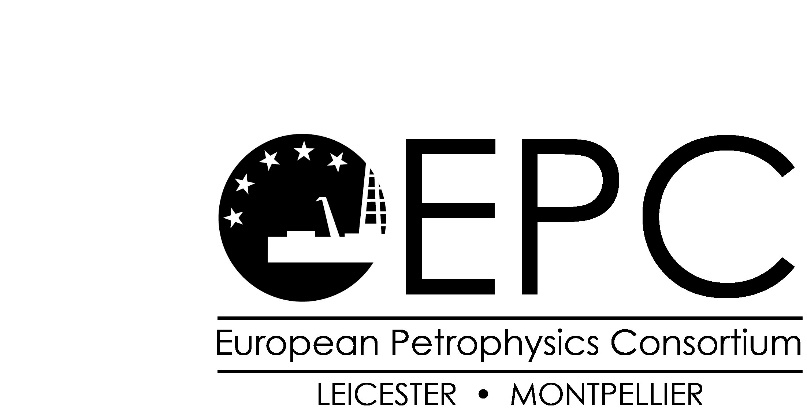 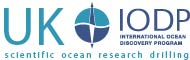 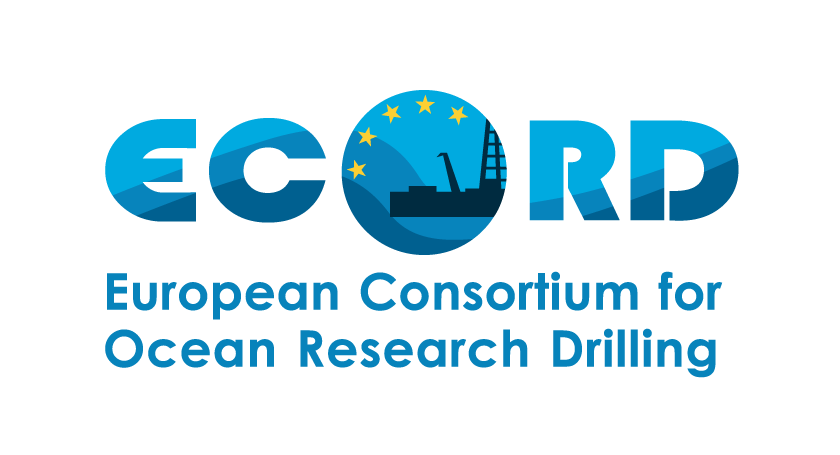 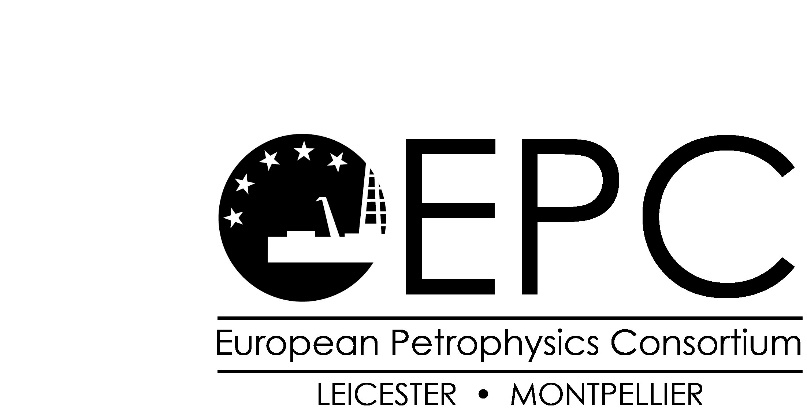 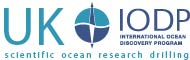 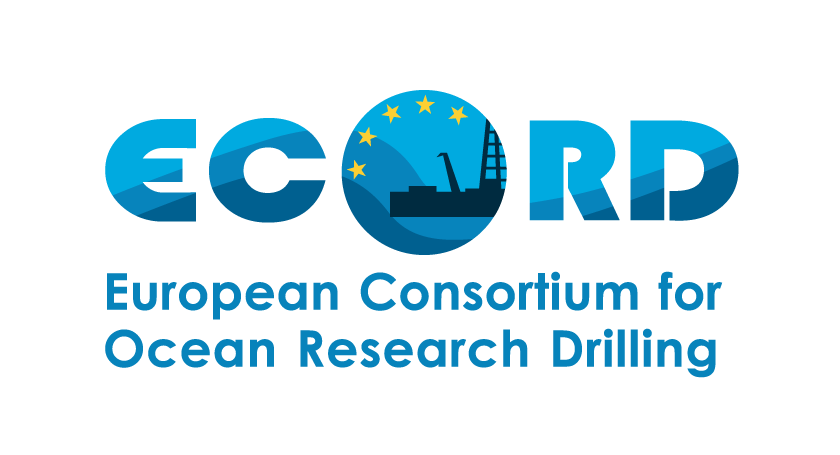 Application FormECORD Summer School: Downhole logging for IODP Science2024How did you hear about the 2024 Summer School?Do you have any concerns/ additional needs?Attachments: 1-Page CV or Resume   2-Page Letter of Motivation  Supervisor Letter (if applicable)First Name:Last Name:Nationality:Pronouns:Affiliation:Affiliation Address:City:Country:Email: